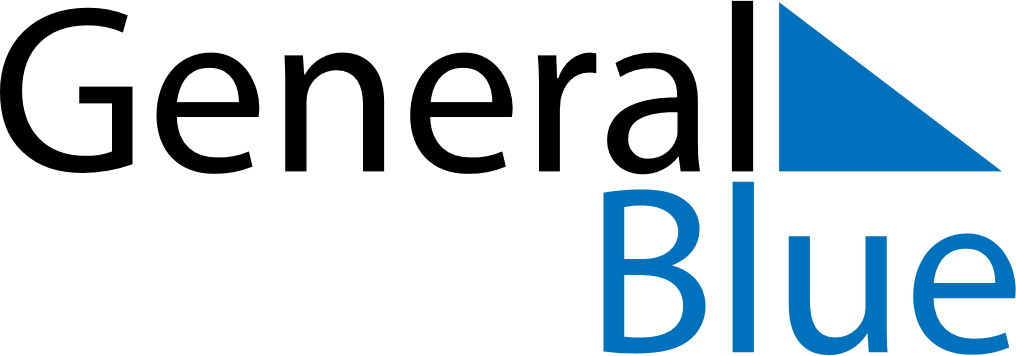 1688 1688 1688 1688 1688 1688 1688 FEBRUARYSundayMondayTuesdayWednesdayThursdayFridaySaturdayFEBRUARY1234567FEBRUARY891011121314FEBRUARY15161718192021FEBRUARY22232425262728FEBRUARY29MY NOTES